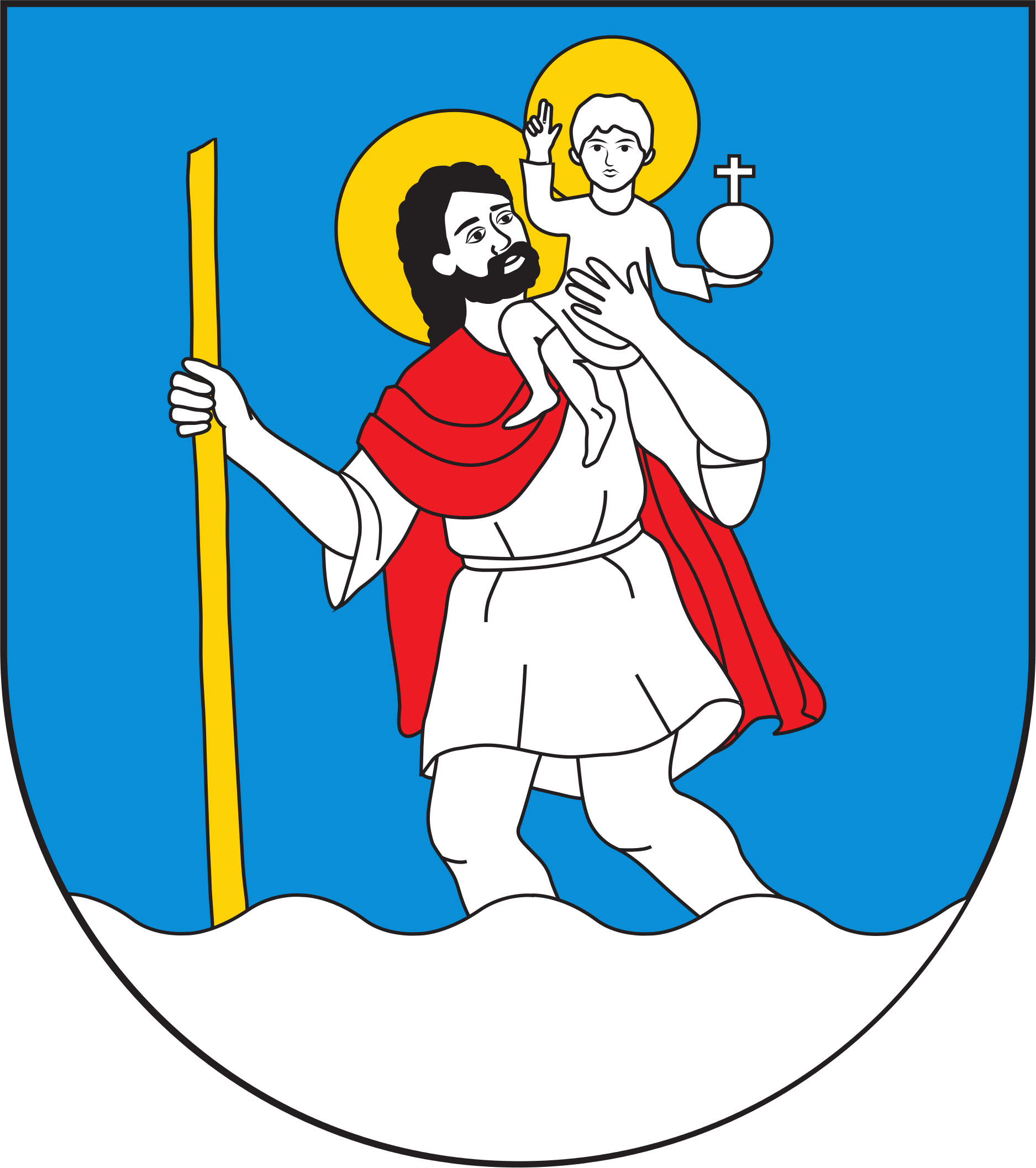 Chełmiec, 16 luty 2022 r.                     Wójt Gminy Chełmiec                   Ogłasza nabór kandydatów na wolne stanowisko urzędniczeInspektor ds. wynagrodzeń i rozliczeń finansowych (pełny etat)w Wydziale Finansowo-Księgowym Urzędu Gminy Chełmiec ul. Papieska 2, 33-395 ChełmiecInspektor ds. wynagrodzeń i rozliczeń finansowych (pełny etat)w Wydziale Finansowo-Księgowym Urzędu Gminy Chełmiec ul. Papieska 2, 33-395 ChełmiecDo głównych zadań osoby zatrudnionej na tym stanowisku będzie należało między innymi:Do głównych zadań osoby zatrudnionej na tym stanowisku będzie należało między innymi:Sporządzanie list płac dla pracowników administracyjnych, obsługi Urzędu Gminy oraz pracowników zatrudnionych w ramach umów z Powiatowym Urzędem Pracy i innych.Sporządzanie list płac diet radnych i sołtysów.Sporządzanie list płac na podstawie umowy zlecenie lub umowy o dzieło.Sporządzanie list płac zasiłków chorobowych, wychowawczych, macierzyńskich i opiekuńczych.Sporządzanie list płac nagród, nagród jubileuszowych, zapomóg, odpraw emerytalno-rentowych i innych.Prowadzenie imiennych kartotek wynagrodzeń dla poszczególnych pracowników.Wydawanie zaświadczeń o wynagrodzeniach pracowników.Naliczanie, odprowadzanie i sporządzanie deklaracji z zakresu podatku dochodowego od osób fizycznych zgodnie z obowiązującymi przepisami.Dokonywanie rozliczeń płacowych z ZUS – em, prowadzenie niezbędnej dokumentacji w tym zakresie wynikającej z obowiązujących przepisów.Uzgadnianie kont syntetycznych i analitycznych dotyczących rozliczenia wynagrodzeń. Kompletowanie dokumentacji dotyczącej wynagrodzeń pracowników przechodzących na emerytury.Sporządzanie sprawozdawczości statystycznej obejmującej zakres na zajmowanym stanowisku.Ewidencja zaangażowania wynagrodzeń.Monitorowanie dotacji udzielanych z budżetu Gminy Chełmiec ( z wyłączeniem dotacji udzielanych w ramach konkursów) w tym:Przygotowanie dokumentacji związanej z realizacją 2)Rozliczanie udzielonych dotacji3) Sprawozdawczość w zakresie wyżej wymienionych dotacji.Ewidencja finansowo- księgowa dochodów Urzędu Gminy.Ewidencja finansowo-księgowa wyodrębnionych zadań finansowych w budżecie      Urzędu.Zastępstwo Pani Ewy Waskań w zakresie ewidencji Finansowo- Księgowej Urzędu.współudział w opracowaniu projektu budżetu Gminy w części dotyczącej działania stanowiska  pracy.Wykonywanie innych zadań przewidzianych przepisami prawa lub zleconych przez Kierownika Wydziału Finansowo- Księgowego, Skarbnika Gminy lub wójta Gminy.   Informacja o warunkach pracy na danym stanowisku                                                                                             miejsce pracy Urząd Gminy Chełmiec, ul. Papieska 2, 33-395 Chełmiec,rodzaj wykonywanej pracy: stanowisko urzędnicze, praca wykonywana w biurze,praca przy komputerze powyżej 4 godzin na dobę, użytkowanie sprzętu biurowego (komputer, drukarka, kserokopiarka, niszczarka dokumentów),praca w budynku częściowo przystosowanym do potrzeb osób niepełnosprawnych,wymiar czasu pracy: pełny etat,termin rozpoczęcia pracy: 1 marca 2022 rSporządzanie list płac dla pracowników administracyjnych, obsługi Urzędu Gminy oraz pracowników zatrudnionych w ramach umów z Powiatowym Urzędem Pracy i innych.Sporządzanie list płac diet radnych i sołtysów.Sporządzanie list płac na podstawie umowy zlecenie lub umowy o dzieło.Sporządzanie list płac zasiłków chorobowych, wychowawczych, macierzyńskich i opiekuńczych.Sporządzanie list płac nagród, nagród jubileuszowych, zapomóg, odpraw emerytalno-rentowych i innych.Prowadzenie imiennych kartotek wynagrodzeń dla poszczególnych pracowników.Wydawanie zaświadczeń o wynagrodzeniach pracowników.Naliczanie, odprowadzanie i sporządzanie deklaracji z zakresu podatku dochodowego od osób fizycznych zgodnie z obowiązującymi przepisami.Dokonywanie rozliczeń płacowych z ZUS – em, prowadzenie niezbędnej dokumentacji w tym zakresie wynikającej z obowiązujących przepisów.Uzgadnianie kont syntetycznych i analitycznych dotyczących rozliczenia wynagrodzeń. Kompletowanie dokumentacji dotyczącej wynagrodzeń pracowników przechodzących na emerytury.Sporządzanie sprawozdawczości statystycznej obejmującej zakres na zajmowanym stanowisku.Ewidencja zaangażowania wynagrodzeń.Monitorowanie dotacji udzielanych z budżetu Gminy Chełmiec ( z wyłączeniem dotacji udzielanych w ramach konkursów) w tym:Przygotowanie dokumentacji związanej z realizacją 2)Rozliczanie udzielonych dotacji3) Sprawozdawczość w zakresie wyżej wymienionych dotacji.Ewidencja finansowo- księgowa dochodów Urzędu Gminy.Ewidencja finansowo-księgowa wyodrębnionych zadań finansowych w budżecie      Urzędu.Zastępstwo Pani Ewy Waskań w zakresie ewidencji Finansowo- Księgowej Urzędu.współudział w opracowaniu projektu budżetu Gminy w części dotyczącej działania stanowiska  pracy.Wykonywanie innych zadań przewidzianych przepisami prawa lub zleconych przez Kierownika Wydziału Finansowo- Księgowego, Skarbnika Gminy lub wójta Gminy.   Informacja o warunkach pracy na danym stanowisku                                                                                             miejsce pracy Urząd Gminy Chełmiec, ul. Papieska 2, 33-395 Chełmiec,rodzaj wykonywanej pracy: stanowisko urzędnicze, praca wykonywana w biurze,praca przy komputerze powyżej 4 godzin na dobę, użytkowanie sprzętu biurowego (komputer, drukarka, kserokopiarka, niszczarka dokumentów),praca w budynku częściowo przystosowanym do potrzeb osób niepełnosprawnych,wymiar czasu pracy: pełny etat,termin rozpoczęcia pracy: 1 marca 2022 rWymagania niezbędne:Wymagania niezbędne:obywatelstwo polskie,posiadanie pełnej zdolności do czynności prawnych,korzystanie z pełni praw publicznych,niekaralność za przestępstwo umyślne ścigane z oskarżenia publicznego lub umyślne przestępstwo skarbowe,nieposzlakowana opinia,wykształcenie: wyższe,co najmniej 3 letni staż pracy  w   księgowości lub finansach, obywatelstwo polskie,posiadanie pełnej zdolności do czynności prawnych,korzystanie z pełni praw publicznych,niekaralność za przestępstwo umyślne ścigane z oskarżenia publicznego lub umyślne przestępstwo skarbowe,nieposzlakowana opinia,wykształcenie: wyższe,co najmniej 3 letni staż pracy  w   księgowości lub finansach, Wymagania dodatkowe:Wymagania dodatkowe:kreatywność,komunikatywność,wysoka kultura osobista,umiejętność pracy indywidualnej i zespołowej,umiejętność obsługi komputera,doświadczenie zawodowe na podobnym stanowisku,kreatywność,komunikatywność,wysoka kultura osobista,umiejętność pracy indywidualnej i zespołowej,umiejętność obsługi komputera,doświadczenie zawodowe na podobnym stanowisku,Wskaźnik zatrudnienia osób niepełnosprawnych:  W miesiącu poprzedzającym datę upublicznienia ogłoszenia wskaźnik zatrudnienia osób niepełnosprawnych w jednostce, w rozumieniu przepisów o rehabilitacji zawodowej i społecznej oraz zatrudnianiu osób niepełnosprawnych wynosił  9,13 %. Wskaźnik zatrudnienia osób niepełnosprawnych:  W miesiącu poprzedzającym datę upublicznienia ogłoszenia wskaźnik zatrudnienia osób niepełnosprawnych w jednostce, w rozumieniu przepisów o rehabilitacji zawodowej i społecznej oraz zatrudnianiu osób niepełnosprawnych wynosił  9,13 %. Wymagane dokumenty i oświadczeniaWymagane dokumenty i oświadczeniapodpisane odręcznie: CV z przebiegiem nauki i pracy zawodowej oraz list motywacyjnykopie dokumentów potwierdzających wymagane wykształcenie,kopie dokumentów potwierdzających wymagane doświadczenie,podpisane odręcznie oświadczenie o posiadanym obywatelstwie*podpisane odręcznie oświadczenie o pełnej zdolności do czynności prawnych oraz korzystaniu z pełni praw publicznych* podpisane odręcznie oświadczenie, że kandydat nie był skazany prawomocnym wyrokiem sądu za umyślne przestępstwo ścigane  z oskarżenia publicznego lub umyślne przestępstwo skarbowe*podpisana klauzula RODO*kopia dokumentu potwierdzającego niepełnosprawność w przypadku kandydata, który zamierza skorzystać z uprawnienia o którym mowa w art. 13a ust.2 ustawy z dnia 21 listopada 2008r. o pracownikach samorządowych. Dotyczy naboru na wolne stanowisko urzędnicze.Osoby zainteresowane prosimy o dostarczenie kompletu dokumentów lub przesłanie za pośrednictwem poczty w terminie do dnia 28 lutego 2022 roku na adres:Adres składania dokumentówUrząd Gminy ChełmiecUl. Papieska 2, 33-395 Chełmiecz dopiskiem na kopercie: „Nabór: Inspektor ds. wynagrodzeń i rozliczeń finansowych w Wydziale Finansowo-Księgowym Urzędu Gminy Chełmiec”Dokumenty uważa się za dostarczone w terminie, jeżeli wpłynęły na w/w adres w terminie do dnia 28 lutego 2022 roku do godz. 10.00*Druki oświadczeń są do pobrania na stronie BIP Urzędu gminy Chełmiec podpisane odręcznie: CV z przebiegiem nauki i pracy zawodowej oraz list motywacyjnykopie dokumentów potwierdzających wymagane wykształcenie,kopie dokumentów potwierdzających wymagane doświadczenie,podpisane odręcznie oświadczenie o posiadanym obywatelstwie*podpisane odręcznie oświadczenie o pełnej zdolności do czynności prawnych oraz korzystaniu z pełni praw publicznych* podpisane odręcznie oświadczenie, że kandydat nie był skazany prawomocnym wyrokiem sądu za umyślne przestępstwo ścigane  z oskarżenia publicznego lub umyślne przestępstwo skarbowe*podpisana klauzula RODO*kopia dokumentu potwierdzającego niepełnosprawność w przypadku kandydata, który zamierza skorzystać z uprawnienia o którym mowa w art. 13a ust.2 ustawy z dnia 21 listopada 2008r. o pracownikach samorządowych. Dotyczy naboru na wolne stanowisko urzędnicze.Osoby zainteresowane prosimy o dostarczenie kompletu dokumentów lub przesłanie za pośrednictwem poczty w terminie do dnia 28 lutego 2022 roku na adres:Adres składania dokumentówUrząd Gminy ChełmiecUl. Papieska 2, 33-395 Chełmiecz dopiskiem na kopercie: „Nabór: Inspektor ds. wynagrodzeń i rozliczeń finansowych w Wydziale Finansowo-Księgowym Urzędu Gminy Chełmiec”Dokumenty uważa się za dostarczone w terminie, jeżeli wpłynęły na w/w adres w terminie do dnia 28 lutego 2022 roku do godz. 10.00*Druki oświadczeń są do pobrania na stronie BIP Urzędu gminy Chełmiec 